

SPISAK SUDSKIH TUMAČA ZA OPŠTINU GORA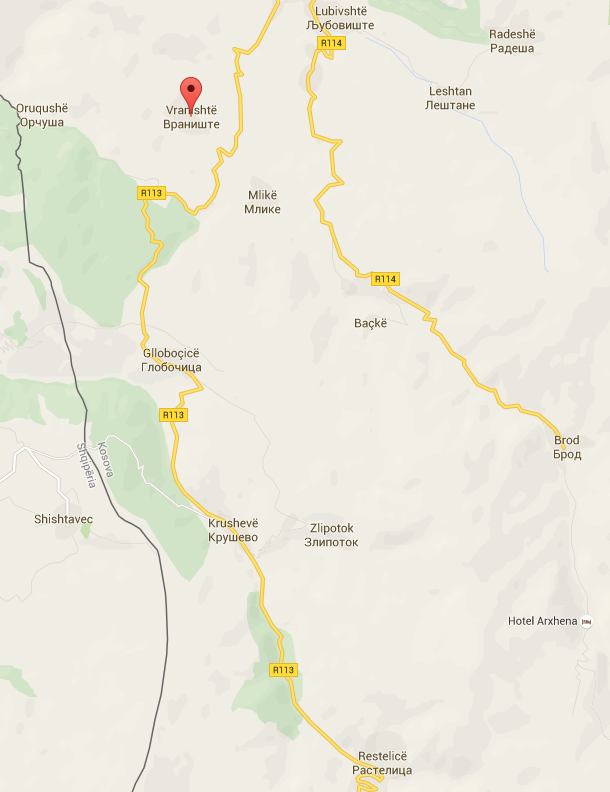 Sudski tumač za engleski jezik Gora
Sudski tumač za hebrejski jezik Gora
Sudski tumač za nemački jezik Gora
Sudski tumač za persijski jezik Gora
Sudski tumač za francuski jezik Gora
Sudski tumač za hrvatski jezik Gora
Sudski tumač za italijanski jezik Gora
Sudski tumač za japanski jezik Gora
Sudski tumač za ruski jezik Gora
Sudski tumač za latinski jezik Gora
Sudski tumač za norveški jezik Gora
Sudski tumač za mađarski jezik Gora
Sudski tumač za švedski jezik Gora
Sudski tumač za makedonski jezik Gora
Sudski tumač za španski jezik Gora
Sudski tumač za pakistanski jezik Gora
Sudski tumač za kineski jezik Gora
Sudski tumač za znakovni jezik GoraSudski tumač za bosanski jezik Gora
Sudski tumač za poljski jezik Gora
Sudski tumač za arapski jezik Gora
Sudski tumač za portugalski jezik Gora
Sudski tumač za albanski jezik Gora
Sudski tumač za romski jezik Gora
Sudski tumač za belgijski jezik Gora
Sudski tumač za rumunski jezik Gora
Sudski tumač za bugarski jezik Gora
Sudski tumač za slovački jezik Gora
Sudski tumač za češki jezik Gora
Sudski tumač za slovenački jezik Gora
Sudski tumač za danski jezik Gora
Sudski tumač za turski jezik Gora
Sudski tumač za finski jezik Gora
Sudski tumač za ukrajinski jezik Gora
Sudski tumač za grčki jezik Gora
Sudski tumač za holandski jezik Gora
Sudski tumač za korejski jezik Gora
Sudski tumač za estonski jezik GoraLokacijaGoraInternetakademijaoxford.comTelefon069/4 – 5555 - 84Radnovreme8:00 AM – 4:00 PM
9:00 AM – 2:00 PM (Subotom)